Career Cluster:   Education and TrainingCareer Cluster:   Education and TrainingCareer Cluster:   Education and TrainingCareer Cluster:   Education and TrainingCareer Cluster:   Education and TrainingCTE Program:  St. Johns County Academy of Future Teachers – Secondary: St. Augustine High School, St. Johns County School District:             Principles of Teaching (8909000)Postsecondary: St. Johns River State College, St. Augustine: B.S. - Early Childhood Education (7000)Postsecondary: First Coast Technical College, St. Augustine: FL Child Care Development Associate Equivalency CertificateCTE Program:  St. Johns County Academy of Future Teachers – Secondary: St. Augustine High School, St. Johns County School District:             Principles of Teaching (8909000)Postsecondary: St. Johns River State College, St. Augustine: B.S. - Early Childhood Education (7000)Postsecondary: First Coast Technical College, St. Augustine: FL Child Care Development Associate Equivalency CertificateCTE Program:  St. Johns County Academy of Future Teachers – Secondary: St. Augustine High School, St. Johns County School District:             Principles of Teaching (8909000)Postsecondary: St. Johns River State College, St. Augustine: B.S. - Early Childhood Education (7000)Postsecondary: First Coast Technical College, St. Augustine: FL Child Care Development Associate Equivalency CertificateCTE Program:  St. Johns County Academy of Future Teachers – Secondary: St. Augustine High School, St. Johns County School District:             Principles of Teaching (8909000)Postsecondary: St. Johns River State College, St. Augustine: B.S. - Early Childhood Education (7000)Postsecondary: First Coast Technical College, St. Augustine: FL Child Care Development Associate Equivalency CertificateCareer Cluster Pathway: Teaching/TrainingCareer Cluster Pathway: Teaching/TrainingCareer Cluster Pathway: Teaching/TrainingCareer Cluster Pathway: Teaching/TrainingCareer Cluster Pathway: Teaching/TrainingIndustry Certification: Secondary: Microsoft Office Bundle (MICRO069)Postsecondary: St. Johns River State College: NAPostsecondary: First Coast Technical College, St. Augustine: NAIndustry Certification: Secondary: Microsoft Office Bundle (MICRO069)Postsecondary: St. Johns River State College: NAPostsecondary: First Coast Technical College, St. Augustine: NAIndustry Certification: Secondary: Microsoft Office Bundle (MICRO069)Postsecondary: St. Johns River State College: NAPostsecondary: First Coast Technical College, St. Augustine: NAIndustry Certification: Secondary: Microsoft Office Bundle (MICRO069)Postsecondary: St. Johns River State College: NAPostsecondary: First Coast Technical College, St. Augustine: NA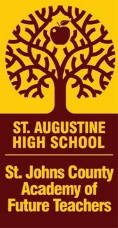 16 CORE CURRICULUM CREDITS16 CORE CURRICULUM CREDITS16 CORE CURRICULUM CREDITS16 CORE CURRICULUM CREDITS16 CORE CURRICULUM CREDITS8 ADDITIONAL CREDITS8 ADDITIONAL CREDITSENGLISH4 creditsMATH4 creditsSCIENCE3 credits, 2 with labSOCIAL STUDIES3 creditsOTHER REQUIRED COURSESFINE ARTS (1 credit) PHYSICAL EDUCATION 
(1 credit)CAREER AND TECHNICAL EDUCATION COURSESRECOMMENDED ELECTIVES(ALIGNED WITH COMMUNITY COLLEGE & STATE UNIVERSITY SYSTEM PROGRAMS)HIGH SCHOOLStudents are encouraged to use mycareershines.org to explore careers and postsecondary options.Students are also encouraged to participate in dual enrollment courses which may be used to satisfy high school graduation or Bright Futures Gold Seal Vocational Scholars course requirements.One course within the 24 credit program must be an online course.  Cumulative GPA of 2.0 on a 4.0 scale for 24 credit programStudents are encouraged to use mycareershines.org to explore careers and postsecondary options.Students are also encouraged to participate in dual enrollment courses which may be used to satisfy high school graduation or Bright Futures Gold Seal Vocational Scholars course requirements.One course within the 24 credit program must be an online course.  Cumulative GPA of 2.0 on a 4.0 scale for 24 credit programStudents are encouraged to use mycareershines.org to explore careers and postsecondary options.Students are also encouraged to participate in dual enrollment courses which may be used to satisfy high school graduation or Bright Futures Gold Seal Vocational Scholars course requirements.One course within the 24 credit program must be an online course.  Cumulative GPA of 2.0 on a 4.0 scale for 24 credit programStudents are encouraged to use mycareershines.org to explore careers and postsecondary options.Students are also encouraged to participate in dual enrollment courses which may be used to satisfy high school graduation or Bright Futures Gold Seal Vocational Scholars course requirements.One course within the 24 credit program must be an online course.  Cumulative GPA of 2.0 on a 4.0 scale for 24 credit programStudents are encouraged to use mycareershines.org to explore careers and postsecondary options.Students are also encouraged to participate in dual enrollment courses which may be used to satisfy high school graduation or Bright Futures Gold Seal Vocational Scholars course requirements.One course within the 24 credit program must be an online course.  Cumulative GPA of 2.0 on a 4.0 scale for 24 credit programStudents are encouraged to use mycareershines.org to explore careers and postsecondary options.Students are also encouraged to participate in dual enrollment courses which may be used to satisfy high school graduation or Bright Futures Gold Seal Vocational Scholars course requirements.One course within the 24 credit program must be an online course.  Cumulative GPA of 2.0 on a 4.0 scale for 24 credit programStudents are encouraged to use mycareershines.org to explore careers and postsecondary options.Students are also encouraged to participate in dual enrollment courses which may be used to satisfy high school graduation or Bright Futures Gold Seal Vocational Scholars course requirements.One course within the 24 credit program must be an online course.  Cumulative GPA of 2.0 on a 4.0 scale for 24 credit programStudents are encouraged to use mycareershines.org to explore careers and postsecondary options.Students are also encouraged to participate in dual enrollment courses which may be used to satisfy high school graduation or Bright Futures Gold Seal Vocational Scholars course requirements.One course within the 24 credit program must be an online course.  Cumulative GPA of 2.0 on a 4.0 scale for 24 credit programHIGH SCHOOL9thEnglish 1/Honors/AICE Lang ASAlgebra 1/HonorsEnvironmental Science/Physical Science HonorsAICE Geography/Digital Information TechnologyHOPE – Health Opportunities through Physical Education Introduction to the Teaching Profession-8909010Elective or Foreign LanguageHIGH SCHOOL10thEnglish 2/Honors/AICE Lang ALGeometry/HonorsBiology/HonorsWorld History/HonorsDigital Information Technology (8207310) – Practical Arts Credit option, recommended electiveHuman Growth and Development-8909020Elective or Foreign LanguageHIGH SCHOOL11thEnglish 3/AICE General Paper/ENC 1101 & 1102 Composition 1 & 2(SJRSC Dual Enrollment)Algebra 2/HonorsChemistry/HonorsAmerican History/Honors/ AMH 2010 & 2020 US History (SJRSC Dual Enrollment) SJRSC DE on-line elective – Introduction to Technology for Educators (EME 2040)Foundations of Curriculum and Instruction-8909030SJRSC DE on-line elective - Introduction to the Teaching Profession (EDF 2005)HIGH SCHOOL12thEnglish 4 CP/AICE English Lit AS/ENC 2012 English Lit. (SJRSC Dual Enrollment)MAC 1105 College Algebra (SJRSC Dual Enrollment)/Prob. & Stat Honors/AP Stat/AICE MathAnatomy & Physiology/Honors, SJRSC Dual Enrollment – General Biology + Lab (BSC 1005), Introduction to Chemistry (CHM1020)Economics/Honors; American Government/HonorsSJRSC DE electives – General Psychology (PSY 2012)  or Educational Psychology – on-line       (EDP 2002) Principles of Teaching Internship-8909040SJRSC DE on-line elective – Introduction to Diversity for Educators (EDF 2085) HIGH SCHOOLAICE TrackAICE EnglishAICE MathAICE ScienceAICE Social StudiesAICE ElectiveAcademy course progression, with AICE Curriculum.         https://www.cambridgeinternational.org/programmes-and-qualifications/cambridge-advanced/cambridge-aice-diploma/curriculum/POSTSECONDARYBased on the Career Cluster of interest and identified career and technical education program, the following postsecondary options are available.Based on the Career Cluster of interest and identified career and technical education program, the following postsecondary options are available.Based on the Career Cluster of interest and identified career and technical education program, the following postsecondary options are available.Based on the Career Cluster of interest and identified career and technical education program, the following postsecondary options are available.Based on the Career Cluster of interest and identified career and technical education program, the following postsecondary options are available.Based on the Career Cluster of interest and identified career and technical education program, the following postsecondary options are available.Based on the Career Cluster of interest and identified career and technical education program, the following postsecondary options are available.Based on the Career Cluster of interest and identified career and technical education program, the following postsecondary options are available.POSTSECONDARYTECHNICAL CENTER PROGRAM(S)TECHNICAL CENTER PROGRAM(S)COMMUNITY COLLEGE PROGRAM(S)COMMUNITY COLLEGE PROGRAM(S)COMMUNITY COLLEGE PROGRAM(S)COMMUNITY COLLEGE PROGRAM(S)UNIVERSITY PROGRAM(S)UNIVERSITY PROGRAM(S)POSTSECONDARYFirst Coast Technical College: FL Child Development Associate Equivalency Certificate (CDAE)Florida State College of Jacksonville: Child Care Center Operations (T.C.), Early Childhood Education (W.C.), Family Child Care Training (W.C.)First Coast Technical College: FL Child Development Associate Equivalency Certificate (CDAE)Florida State College of Jacksonville: Child Care Center Operations (T.C.), Early Childhood Education (W.C.), Family Child Care Training (W.C.)St. Johns River State College: Early Childhood Education PreK-3rd grade (B.S.)Educator Preparation Institute (EPI)St. Johns River State College: Early Childhood Education PreK-3rd grade (B.S.)Educator Preparation Institute (EPI)St. Johns River State College: Early Childhood Education PreK-3rd grade (B.S.)Educator Preparation Institute (EPI)St. Johns River State College: Early Childhood Education PreK-3rd grade (B.S.)Educator Preparation Institute (EPI)University of North Florida: Elementary Education K-6, Pre-K/Primary Education Age 3-Grade 3, Deaf Studies, Exceptional Student Education, Sign Language Interpreting, K-12 Programs, Secondary Education, Middle School EducationFlagler College: Art Education (K-12), Elementary Education, Education of the Deaf and Hard of Hearing, Exceptional Student Education, Secondary Education (English & Social Studies)University of Central Florida: School of Teacher Education (STE); Early Childhood Development and Education, Elementary Education, Exceptional Student Education, K-12 Education, Lifelong Learning, Secondary Education (Art, English Language Arts, Mathematics, Physical, Reading, Science, Social Studies, World Languages Education; Minors with Graduate Certificate ProgramsUniversity of North Florida: Elementary Education K-6, Pre-K/Primary Education Age 3-Grade 3, Deaf Studies, Exceptional Student Education, Sign Language Interpreting, K-12 Programs, Secondary Education, Middle School EducationFlagler College: Art Education (K-12), Elementary Education, Education of the Deaf and Hard of Hearing, Exceptional Student Education, Secondary Education (English & Social Studies)University of Central Florida: School of Teacher Education (STE); Early Childhood Development and Education, Elementary Education, Exceptional Student Education, K-12 Education, Lifelong Learning, Secondary Education (Art, English Language Arts, Mathematics, Physical, Reading, Science, Social Studies, World Languages Education; Minors with Graduate Certificate ProgramsCAREERSample Career Specialties Sample Career Specialties Sample Career Specialties Sample Career Specialties Sample Career Specialties Sample Career Specialties Sample Career Specialties Sample Career Specialties CAREEREarly Childhood Aide, Paraprofessional, Child Care Worker Early Childhood Aide, Paraprofessional, Child Care Worker Early Childhood Educator, TeacherEarly Childhood Educator, TeacherEarly Childhood Educator, TeacherEarly Childhood Educator, TeacherTeacherTeacherCREDITArticulation and CTE Dual Enrollment OpportunitiesArticulation and CTE Dual Enrollment OpportunitiesArticulation and CTE Dual Enrollment OpportunitiesArticulation and CTE Dual Enrollment OpportunitiesArticulation and CTE Dual Enrollment OpportunitiesArticulation and CTE Dual Enrollment OpportunitiesArticulation and CTE Dual Enrollment OpportunitiesArticulation and CTE Dual Enrollment OpportunitiesCREDITSecondary to Technical Center (PSAV)(Minimum # of clock hours awarded)Secondary to Technical Center (PSAV)(Minimum # of clock hours awarded)Secondary to College Credit Certificate or Degree(Minimum # of clock or credit hours awarded)Secondary to College Credit Certificate or Degree(Minimum # of clock or credit hours awarded)Secondary to College Credit Certificate or Degree(Minimum # of clock or credit hours awarded)Secondary to College Credit Certificate or Degree(Minimum # of clock or credit hours awarded)PSAV/PSV to AAS or AS/BS/BAS(Statewide and other local agreements included here)PSAV/PSV to AAS or AS/BS/BAS(Statewide and other local agreements included here)CREDITN/AN/AHigh school students passing SJRSC Dual Enrollment courses earn 3 college credits per course at St. Johns River State College applied to any Associate of Arts degree.  These undergraduate courses are transferrable to other public colleges/university Early Childhood or Education programs – Introduction to the Teaching Profession (EDF 2005), Educational Psychology (EDP 2002), Introduction to Diversity for Educators (EDF 2085, Introduction to Technology for Educators (EME 2040).High school students passing SJRSC Dual Enrollment courses earn 3 college credits per course at St. Johns River State College applied to any Associate of Arts degree.  These undergraduate courses are transferrable to other public colleges/university Early Childhood or Education programs – Introduction to the Teaching Profession (EDF 2005), Educational Psychology (EDP 2002), Introduction to Diversity for Educators (EDF 2085, Introduction to Technology for Educators (EME 2040).High school students passing SJRSC Dual Enrollment courses earn 3 college credits per course at St. Johns River State College applied to any Associate of Arts degree.  These undergraduate courses are transferrable to other public colleges/university Early Childhood or Education programs – Introduction to the Teaching Profession (EDF 2005), Educational Psychology (EDP 2002), Introduction to Diversity for Educators (EDF 2085, Introduction to Technology for Educators (EME 2040).High school students passing SJRSC Dual Enrollment courses earn 3 college credits per course at St. Johns River State College applied to any Associate of Arts degree.  These undergraduate courses are transferrable to other public colleges/university Early Childhood or Education programs – Introduction to the Teaching Profession (EDF 2005), Educational Psychology (EDP 2002), Introduction to Diversity for Educators (EDF 2085, Introduction to Technology for Educators (EME 2040).University of North FL - High school students who pass the UNF Introduction to Education (EDF1005) course earn 3 hours credit in the UNF Education major.University of North FL - High school students who pass the UNF Introduction to Education (EDF1005) course earn 3 hours credit in the UNF Education major.Career and Technical Student AssociationCareer and Technical Student AssociationCareer and Technical Student AssociationCareer and Technical Student AssociationCareer and Technical Student AssociationCareer and Technical Student AssociationCareer and Technical Student AssociationCareer and Technical Student AssociationCareer and Technical Student AssociationFlorida Future Educators of America (FFEA)Florida Future Educators of America (FFEA)Florida Future Educators of America (FFEA)Florida Future Educators of America (FFEA)Florida Future Educators of America (FFEA)Florida Future Educators of America (FFEA)Florida Future Educators of America (FFEA)Florida Future Educators of America (FFEA)Florida Future Educators of America (FFEA)Internship/Work Experience RecommendationsInternship/Work Experience RecommendationsInternship/Work Experience RecommendationsInternship/Work Experience RecommendationsInternship/Work Experience RecommendationsInternship/Work Experience RecommendationsInternship/Work Experience RecommendationsInternship/Work Experience RecommendationsInternship/Work Experience RecommendationsCareer Academy students may apply for summer internships after their junior year. Example job titles include: child care aid, teacher aid, camp counselor, or library aid. Fourth-year students will also complete a 50 hour internship during the school year in a SJCSD school of his/her choice.Career Academy students may apply for summer internships after their junior year. Example job titles include: child care aid, teacher aid, camp counselor, or library aid. Fourth-year students will also complete a 50 hour internship during the school year in a SJCSD school of his/her choice.Career Academy students may apply for summer internships after their junior year. Example job titles include: child care aid, teacher aid, camp counselor, or library aid. Fourth-year students will also complete a 50 hour internship during the school year in a SJCSD school of his/her choice.Career Academy students may apply for summer internships after their junior year. Example job titles include: child care aid, teacher aid, camp counselor, or library aid. Fourth-year students will also complete a 50 hour internship during the school year in a SJCSD school of his/her choice.Career Academy students may apply for summer internships after their junior year. Example job titles include: child care aid, teacher aid, camp counselor, or library aid. Fourth-year students will also complete a 50 hour internship during the school year in a SJCSD school of his/her choice.Career Academy students may apply for summer internships after their junior year. Example job titles include: child care aid, teacher aid, camp counselor, or library aid. Fourth-year students will also complete a 50 hour internship during the school year in a SJCSD school of his/her choice.Career Academy students may apply for summer internships after their junior year. Example job titles include: child care aid, teacher aid, camp counselor, or library aid. Fourth-year students will also complete a 50 hour internship during the school year in a SJCSD school of his/her choice.Career Academy students may apply for summer internships after their junior year. Example job titles include: child care aid, teacher aid, camp counselor, or library aid. Fourth-year students will also complete a 50 hour internship during the school year in a SJCSD school of his/her choice.Career Academy students may apply for summer internships after their junior year. Example job titles include: child care aid, teacher aid, camp counselor, or library aid. Fourth-year students will also complete a 50 hour internship during the school year in a SJCSD school of his/her choice.Program of Study Graduation Requirements:  http://www.fldoe.org//academics/graduation-requirementsProgram of Study Graduation Requirements:  http://www.fldoe.org//academics/graduation-requirementsProgram of Study Graduation Requirements:  http://www.fldoe.org//academics/graduation-requirementsProgram of Study Graduation Requirements:  http://www.fldoe.org//academics/graduation-requirementsProgram of Study Graduation Requirements:  http://www.fldoe.org//academics/graduation-requirementsProgram of Study Graduation Requirements:  http://www.fldoe.org//academics/graduation-requirementsProgram of Study Graduation Requirements:  http://www.fldoe.org//academics/graduation-requirementsProgram of Study Graduation Requirements:  http://www.fldoe.org//academics/graduation-requirementsProgram of Study Graduation Requirements:  http://www.fldoe.org//academics/graduation-requirements